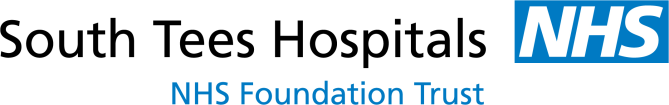 Paediatric Physiotherapy or Occupational Therapy Referral FormAny forms which are illegible or incomplete will be returned to sender. Electronic referrals are preferred.Patient DetailsClinical Information ReferrerPlease return completed form to: Paediatric TherapiesWest Acklam CentreBirtley AvenueAcklamMiddlesbroughTS5 8LATel. 01642 944506Email: ste-tr.westacklamcentre@nhs.netBy signing this form you are confirming that you have obtained parental consent to share information with all appropriate professionals regarding this child.Name:NHS Number:DOB:                                                                        Female/Male Address:Telephone Number:Name of Parents / Guardian:Relationship to Child:Do parents hold parental responsibility?YES/NOGP name and Address:Name of School / Nursery:Interpreter required?YES/NO     Language:Has the patient been a resident in the UK for the last 12 months?YES /NODiagnosis / Relevant medical history Reason for referral/ Child’s difficulties?Reason for referral/ Child’s difficulties?Reason for referral/ Child’s difficulties?Reason for referral/ Child’s difficulties?Reason for referral/ Child’s difficulties?Has the child been referred for Therapy intervention previously (NHS or private)?Please state………….             Year? ………………. Has the child been referred for Therapy intervention previously (NHS or private)?Please state………….             Year? ………………. Has the child been referred for Therapy intervention previously (NHS or private)?Please state………….             Year? ………………. Has the child been referred for Therapy intervention previously (NHS or private)?Please state………….             Year? ………………. Has the child been referred for Therapy intervention previously (NHS or private)?Please state………….             Year? ………………. What support / advice has the child / young person received to date?Please include any referrals to other services e.g. Education Psychology, CAMHS, SALTWhat support / advice has the child / young person received to date?Please include any referrals to other services e.g. Education Psychology, CAMHS, SALTWhat support / advice has the child / young person received to date?Please include any referrals to other services e.g. Education Psychology, CAMHS, SALTWhat support / advice has the child / young person received to date?Please include any referrals to other services e.g. Education Psychology, CAMHS, SALTWhat support / advice has the child / young person received to date?Please include any referrals to other services e.g. Education Psychology, CAMHS, SALTAre there any Safeguarding issues?Are there any Safeguarding issues?Are there any Safeguarding issues?Are there any Safeguarding issues?Are there any Safeguarding issues?What are the expected outcomes / aims of treatment?What are the expected outcomes / aims of treatment?What are the expected outcomes / aims of treatment?What are the expected outcomes / aims of treatment?What are the expected outcomes / aims of treatment?Level of concern? (please tick) Level of concern? (please tick) Level of concern? (please tick) Level of concern? (please tick) Level of concern? (please tick) LowMediumHighAny other information?ChildParentsReferrerFull Name (please print)Job titleContact Address / Telephone NumberSignatureDate